09.08.22Dear client,Good day,Here below Turkon announcement about about Heavy Weight Surcharge (HWSC) -  REVISED: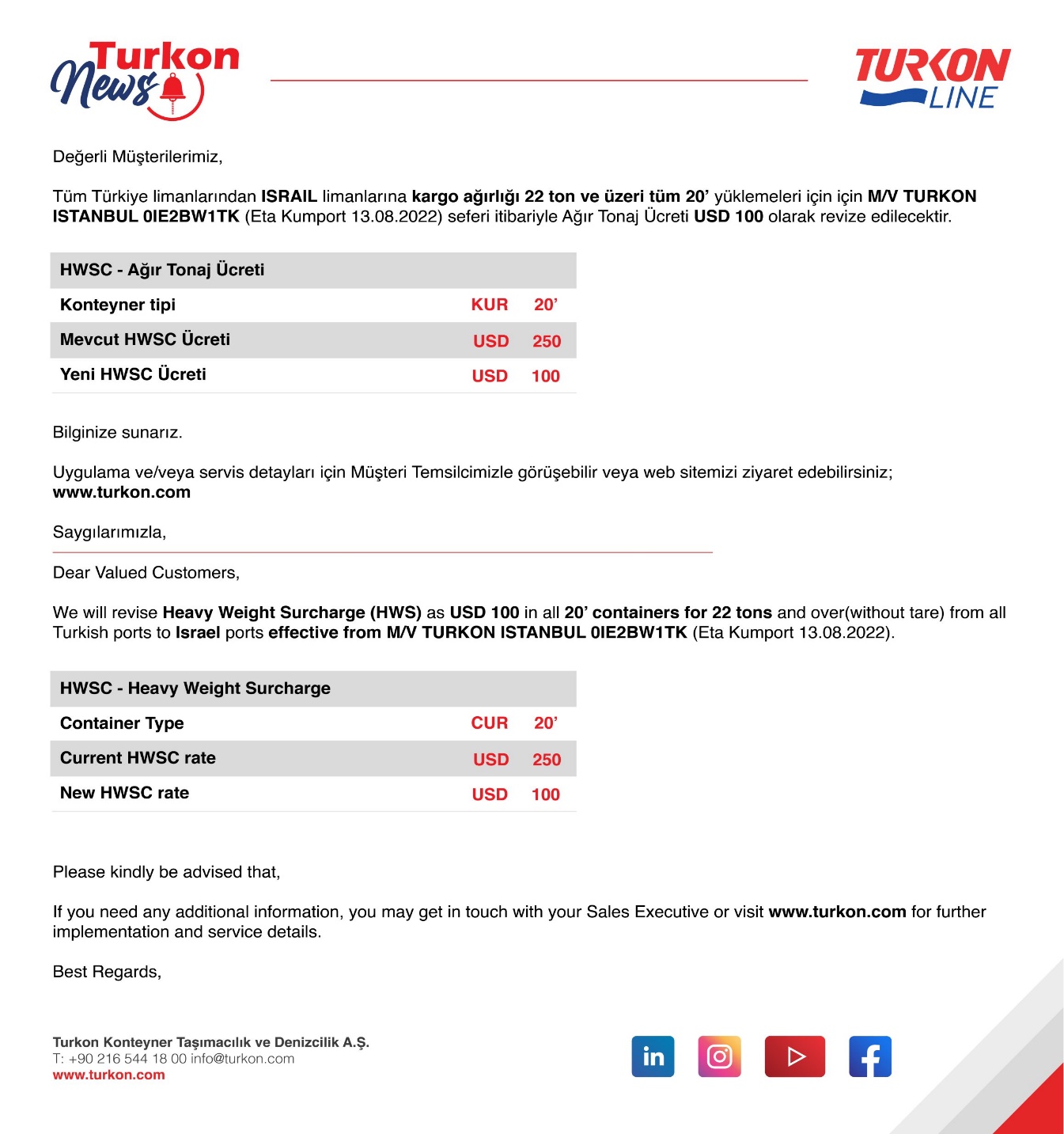 Tiran shipping (1997) Ltd,As Turkon agent